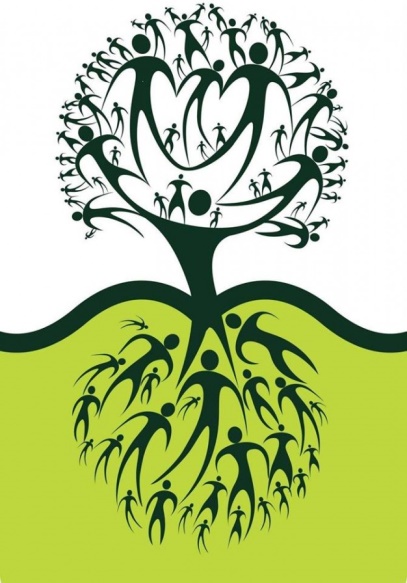 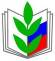 ПРОФСОЮЗ  РАБОТНИКОВ НАРОДНОГО ОБРАЗОВАНИЯ РФПОЛЕВСКАЯ  ГОРОДСКАЯ  ОРГАНИЗАЦИЯ  ПРОФСОЮЗ( 30.03.22)ИНФОРМАЦИОННЫЙ ВЫПУСК ПЕДАГОГИЧЕСКИЕ ДИНАСТИИ     ПОЛЕВСКОГО МАДОУ ПГО «Детский сад № 63»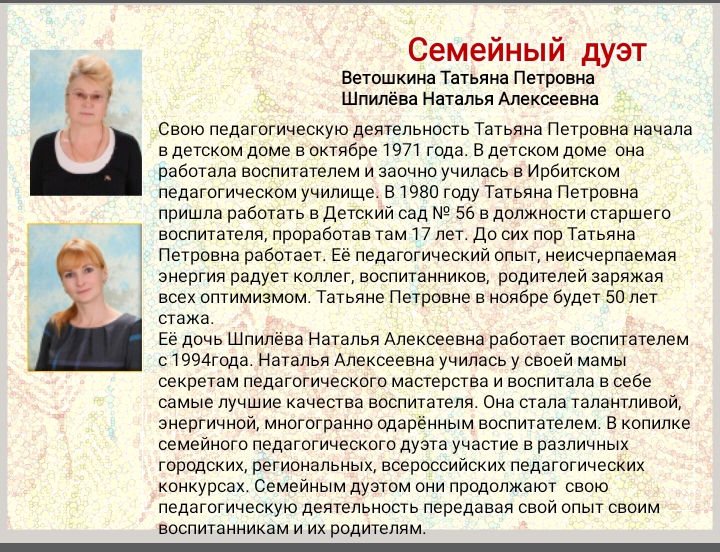 Общий трудовой стаж в  дошкольном образовании династии   составляет  78 лет. Гордимся!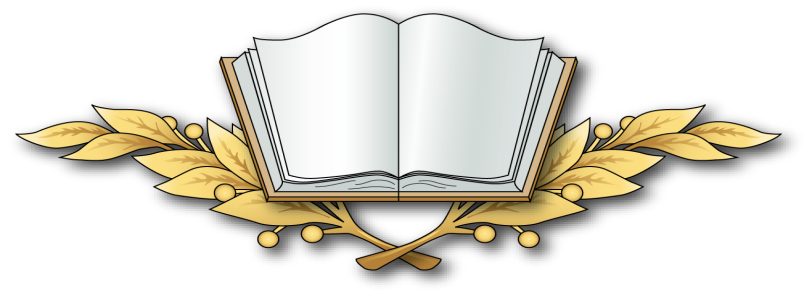 